Publicado en Madrid el 13/10/2017 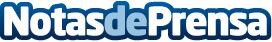 Aumentan los showrooms digitales con el impulso del comercio electrónicoEl crecimiento del comercio electrónico permite el caldo de cultivo idóneo para la proliferación de showrooms virtuales donde vendedores y fabricantes exhiben sus nuevas colecciones y creaciones. Catalogoprimark.online es un claro ejemplo de esta tendenciaDatos de contacto:MonteswebNota de prensa publicada en: https://www.notasdeprensa.es/aumentan-los-showrooms-digitales-con-el Categorias: Moda E-Commerce Consumo http://www.notasdeprensa.es